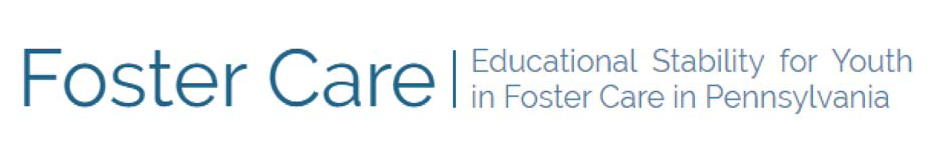 Thank you for serving as your school’s foster care point of contact. We have developed a short survey to collect information on key implementation areas of the Every Students Succeeds Acts Title I, Part A foster care provisions for the 2019-2020 school year. Responses should capture information collected through March 13, 2020, the last day of in-school operations before the announcement of statewide K-12 school building closures in PA due to COVID-19. Your survey responses will help us identify areas where additional guidance may be needed to improve educational stability.Please note, each question requires a response. While you can edit your responses by clicking “back” throughout the survey, your responses will not be saved if you exit the survey before submission.Thank you for taking the time to complete the survey.Please provide your contact information:First name Last name LEAEmailResponsePart I. School Placement Best Interest Determinations (BIDs)Has your school district participated in any school placement Best Interest Determinations (BIDs) since the beginning of the 2019-2020 school year through March 13, 2020?Please enter a number OR check one or more "No" reasons.YesYes, but unsure of number of BIDsNo, we did not have any students in foster care No, we were not invited to participate in BIDsNo, we did not feel it was necessary to participate in BIDs No, for other reasonsDon't knowIf you answered YES in the previous question, what number of students remained in their school district of origin?Number remainingUnsure of the number remaining Not applicablePlease list the three most frequent reasons students enrolled into a new school district of foster residence (district where child is laying head in foster care placement).Each box requires a response. Type N/A if no response.First reason:Second reason:Third reason:Reason for Enrollment in a new district:Part 2. Transportation for Youth in Foster CareTransportation for students in foster care is required if it is needed to provide school stability.For how many students in foster care have you arranged, provided, or funded transportation since the beginning of the 2019-2020 school year through March 13, 2020, in order to remain in the school district/school of origin?Enter the number of students with arranged, provided, or funded transportationUnsureNot applicable (did not make such arrangements)Among the number of students you reported above, how many cases incurred ADDITIONAL transportation costs for your school district?(Does not include no cost transportation such as utilizing existing routes or regular transportation subsidies.)Number with additional transport costs UnsureNot applicable (did not make such arrangements)Part 3. ChallengesHow much of a challenge is providing, arranging, and/or funding transportation?Extremely challenging Very challenging Moderately challenging Somewhat challenging Not a challengePlease describe what would make providing, arranging, and/or funding transportation less challenging. Type N/A if not applicable.How much of a challenge is identifying youth in foster care in your school/school district?Extremely challenging Very challenging Moderately challenging Somewhat challenging Not a challengePlease describe what would make identifying youth in foster care in your school/school district less challenging. Type N/A if not applicable.How much of a challenge is ensuring that best interest determinations (BIDs) are collaborative?Extremely challenging Very challenging Moderately challenging Somewhat challenging Not a challengePlease describe how the BID process could be more collaborative. Type N/A if not applicable.Youth in foster care are entitled to immediate enrollment, even if records normally required for enrollment are not available.How much of a challenge is immediately enrolling youth in foster care in your school/school district?Extremely challenging Very challenging Moderately challenging Somewhat challenging Not a challengePlease describe how enrolling youth in foster care immediately in your school/school district could be less challenging. Type N/A if not applicable.Part 4. General FeedbackPlease identify any topics for future statewide or regional professional development to better equip you in your role as a school foster care point of contact.Please provide any additional comments.Would you like to be contacted by the state foster care point of contact, or your regional foster care office, to further discuss your survey responses?Yes   please indicate reason for follow-upNoThank you for completing the School Foster Care Point of Contact survey!